              Труд людей весной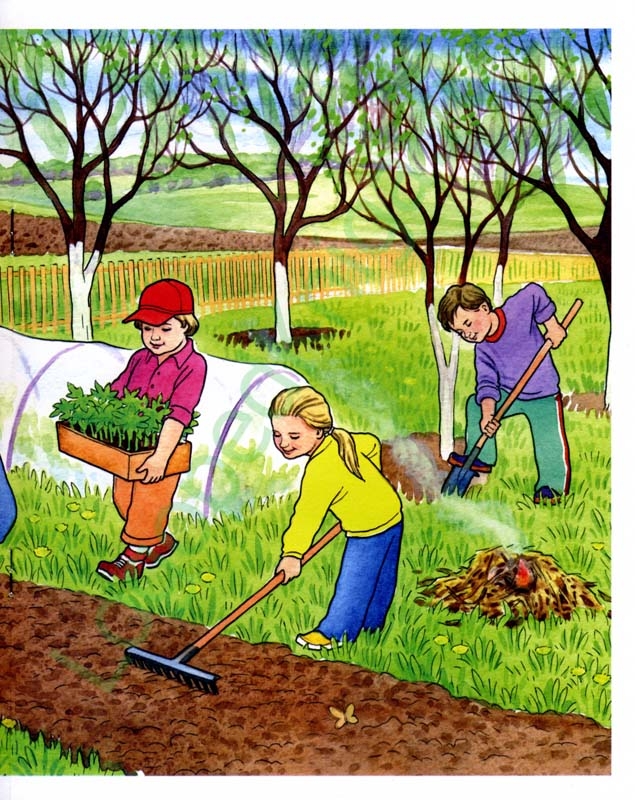  Задания по теме «Труд людей весной»1. Продолжи предложение:
 Весной в огороде нужно грядки ко…, землю удоб…, семена се…, рассаду са…
В саду нужно деревья и кусты обре…, поли …, деревья бе…
2. «Один – много»
Лопата – лопаты – много лопат
Теплица - … много …
Грядка - … много …
Огород - … много …
Сад - … много …
Парник - … много …3. «Назови ласково»Лопата-лопаточка, Грабли-Лейка-Кисть-Ведро-4. Что посадим в саду? Что посадим в огороде? Что посадим на клумбу?
5. «Что лишнее и почему?»
Копать, сажать, мариновать, поливатьСад, огород, грабли, клумба.
Грабли, кукла, лопата, тяпка
6. «Измени слово»
сажать - пересаживать - расса… - отса…
копать – перекапывать - за… - от … - о…

7. «Исправь ошибки Незнайки»
Цветы полили потому, что они выросли.
Выкопали мы картофель, а потом его полили и окучили.

8. «Что вначале, что – потом и что – в конце?»
Лук посеяли раньше редиса, но позже чеснока.
Помидоры посадили раньше огурцов, но позже перцев.


9. «Повтори стихотворение». Я давно весну ждала, У меня свои дела.Мне участок в огороде,Нынче мама отвела.Я возьму свою лопатку,Я пойду вскопаю грядку Мягкой грядка быть должнаЭто любят семена Посажу на ней морковкуИ редиску, а с боков, Будут кустики бобов